О внесении изменений в постановление администрации Эльбарусовского сельского поселения Мариинско-Посадского района от 02.11.2017 № 97 «Об утверждении административного регламента по предоставлению муниципальной услуги «Выдача разрешения на строительство, реконструкцию объекта капитального строительства и индивидуальное строительство»           В соответствии с Федеральным законом от 27.07.2010 №210-ФЗ «Об организации предоставления государственных и муниципальных услуг», Федеральным законом от 06.10.2003 № 131-ФЗ «Об общих принципах организации местного самоуправления в Российской Федерации», Федеральными законами от 03.08.2018 №№ 340-ФЗ, 342-ФЗ «О внесении изменений в Градостроительный кодекс Российской Федерации и отдельные законодательные акты Российской Федерации» администрация Эльбарусовского сельского поселения п о с т а н о в л я е т:          1. Внести в постановление администрации Эльбарусовского сельского поселения Мариинско-Посадского района от 02.11.2017 № 97 «Об утверждении административного регламента по предоставлению муниципальной услуги «Выдача разрешения на строительство, реконструкцию объекта капитального строительства и индивидуальное строительство» (далее – Постановление) следующие изменения:           1)в наименовании и пункте 1 Постановления слова «и индивидуальное строительство» исключить.           2) в приложении к Постановлению:           а) в наименовании административного регламента по представлению администрацией Эльбарусовского сельского поселения Мариинско-Посадского района Чувашской Республики муниципальной услуги «Выдача разрешения на строительство, реконструкцию объекта капитального строительства и индивидуальное строительство» (далее – Административный регламент) слова «и индивидуальное строительство» исключить;          б) в абзаце 2 пункта 1.1. раздела I «Общие положения»  слова «и индивидуальное строительство» исключить;          в) в разделе II «Стандарт предоставления муниципальной услуги»:в абзаце 3 пункта 2.1. слова «и индивидуальное строительство» исключить;в абзаце 1пункта 2.3.1. слова «и индивидуальное строительство» исключить;           пункт 2.4.1. изложить в следующей редакции: « Разрешение на строительство или уведомление об отказе в выдаче разрешения на строительство выдается в течение 5 рабочих дней со дня получения заявления о выдаче разрешения на строительство, оформленного в соответствии с приложением №2 к Административному регламенту»;            подпункт б) пункта 2.6.1. исключить;в пункте 2.6.2. слова «или предусмотренного пунктом 4 части 9 указанной статьи описания внешнего облика объекта индивидуального жилищного строительства» исключить;             г) в пункте 3.1.3. раздела III «Состав, последовательность и сроки выполнения административных процедур (действий), требования к порядку их выполнения, в том числе особенности выполнения административных процедур в электронной форме, а также особенности выполнения административных процедур в многофункциональных центрах предоставления государственных и муниципальных услуг»:в абзаце 5 слова «или схемы планировочной организации земельного участка с обозначением места размещения объекта индивидуального жилищного строительства» исключить;в абзаце 8 слова «Разрешение на индивидуальное жилищное строительство выдается на десять лет.» исключить;в абзаце 12 слова «или описание внешнего облика объекта индивидуального жилищного строительства, предусмотренное пунктом 4 части 9 настоящей статьи,» исключить;в абзаце 13 слова «или схемы планировочной организации земельного участка с обозначением места размещения объекта индивидуального жилищного строительства» и «или описания внешнего облика объекта индивидуального жилищного строительства» исключить;в абзаце 16 слова «выданных разрешений на индивидуальное строительство (журнале учета выданных уведомлений об отказе в выдаче разрешений на строительство и разрешений на ввод объектов в эксплуатацию)»;           д) в абзаце 21 пункта 3.1.4. раздела III«Состав, последовательность и сроки выполнения административных процедур (действий), требования к порядку их выполнения, в том числе особенности выполнения административных процедур в электронной форме, а также особенности выполнения административных процедур в многофункциональных центрах предоставления государственных и муниципальных услуг» слова «или один экземпляр копии схемы планировочной организации земельного участка с обозначением места размещения объекта индивидуального жилищного строительства» и «или предусмотренное пунктом 2.6.1 Административного регламента описание внешнего облика объекта индивидуального жилищного строительства» исключить;             е) в приложениях №№ 1-8 к Административному регламенту в нумерационных заголовках слова «и индивидуальное строительство» исключить.  2. Настоящее постановление вступает в силу со дня  его официального опубликования.Глава Эльбарусовскогосельского поселения    							О.В.ГеронтьеваЧĂВАШ  РЕСПУБЛИКИ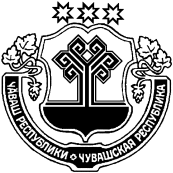 СĔНТĔРВĂРРИ  РАЙОНĚЧУВАШСКАЯ  РЕСПУБЛИКА МАРИИНСКО-ПОСАДСКИЙ РАЙОН  ХУРАКАССИ  ПОСЕЛЕНИЙĚН ЯЛ ХУТЛĂХĚ ЙЫШĂНУ26 юпа 2018 ҫ № 67 Хуракасси ялĕАДМИНИСТРАЦИЯЭЛЬБАРУСОВСКОГО  СЕЛЬСКОГО ПОСЕЛЕНИЯ ПОСТАНОВЛЕНИЕ26 октября 2018 № 67д.Эльбарусово